PH-Linz - Fachbereich Geographie und WirtschaftskundeModulprüfung GW6: Demographie Österreichs	WS 2012/13 – 16.9.2013Lisa BinderAltersstruktur der österreichischen BevölkerungBeschreiben Sie die Altersstruktur von 2011.AFB IVergleichen Sie die Altersstruktur der österreichischen Bevölkerung von 1910 mit jener von 2011.AFB IIBeschreiben Sie das gesellschaftliche Umfeld, das jeweils zu diesen Altersstrukturen geführt hat. Stellen Sie Querverweise zu den Abbildungen her.AFB IINehmen Sie an, Sie wären eine Jungpolitikerin, die sich speziell Ihrer Altersgruppe annehmen möchte. Bewerten Sie die gesellschaftlichen Fragen, die sich aus der Altersstruktur und ihrer Entwicklung heute ergeben. Welche politischen Vorhaben möchten Sie Ihren Wählerinnen und Wählern versprechen?AFB III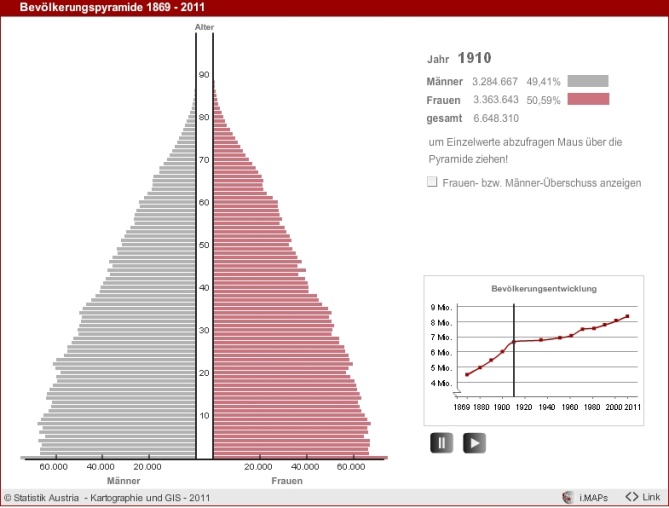 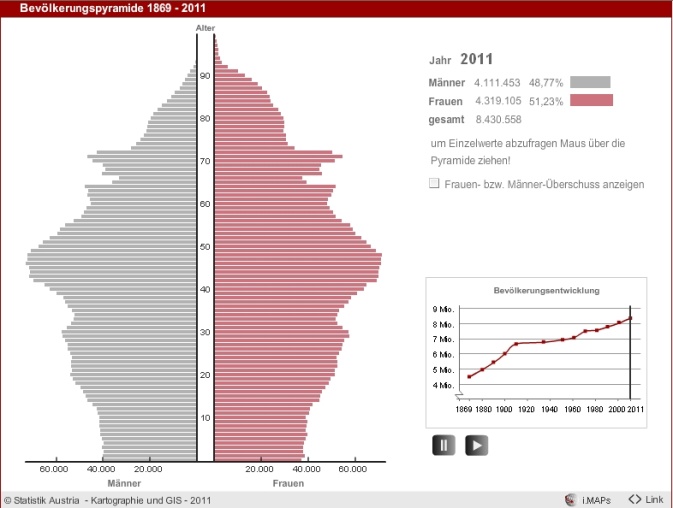 Abb. 1: Altersstruktur Österreichs 1910Abb. 2: Altersstruktur Österreichs 2011